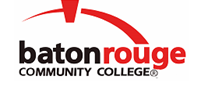 Baton Rouge Community CollegeAcademic Affairs Master SyllabusDate Approved:	3 September 2020Term and Year of Implementation:	Spring 2021Course Title:	Millwright Level 1BRCC Course Rubric:	MILL 1119Previous Course Rubric:	MILL 1113 and MILL 1123Lecture Hours per week-Lab Hours per week-Credit Hours:	3-12-9Per semester:  Lecture Hours-Lab Hours-Instructional Contact Hours:	45-180-225Louisiana Common Course Number:	     CIP Code:	47.0303Course Description:	Covers the National Center for Construction Education and Research (NCCER) Millwright Level 1 Modules 1 – 6. Successful completion of this course requires passing the NCCER Level 1 Modules 1 – 6 Exams with a 70% or higher. This course requires lab and exam fees.  Prerequisites:		CORE 1003Co-requisites:		NoneSuggested Enrollment Cap:	20Learning Outcomes.  Upon successful completion of this course, the students will be able to:1.	Explain the responsibilities of a millwright and the importance of safety in the trade. 2.	Demonstrate the proper use of tools commonly used by millwrights. 3.	Install fasteners and anchors properly.4.	Demonstrate the setup, ignition, adjustment, and shutdown of oxyfuel equipment.  5.	Use oxyfuel equipment to cut a shape from thick steel, to perform washing, and to perform a pressure drop test.Assessment Measures.  Assessment of all learning outcomes will be measured using the following methods:1.	Practical demonstrations and skills performances2.	Quizzes and tests3.	NCCER Millwright Level 1 Modules 1 – 6 ExamsInformation to be included on the Instructor’s Course Syllabi:Disability Statement:  Baton Rouge Community College seeks to meet the needs of its students in many ways.  See the Office of Disability Services to receive suggestions for disability statements that should be included in each syllabus.Grading: The College grading policy should be included in the course syllabus.  Any special practices should also go here.  This should include the instructor’s and/or the department’s policy for make-up work.  For example in a speech course, “Speeches not given on due date will receive no grade higher than a sixty” or “Make-up work will not be accepted after the last day of class”.Attendance Policy:  Include the overall attendance policy of the college.  Instructors may want to add additional information in individual syllabi to meet the needs of their courses.General Policies: Instructors’ policy on the use of things such as beepers and cell phones and/or hand held programmable calculators should be covered in this section.Cheating and Plagiarism:  This must be included in all syllabi and should include the penalties for incidents in a given class.  Students should have a clear idea of what constitutes cheating in a given course.Safety Concerns:  In some courses, this may be a major issue.  For example, “No student will be allowed in the lab without safety glasses”.  General statements such as, “Items that may be harmful to one’s self or others should not be brought to class”.Library/ Learning Resources:  Since the development of the total person is part of our mission, assignments in the library and/or the Learning Resources Center should be included to assist students in enhancing skills and in using resources.  Students should be encouraged to use the library for reading enjoyment as part of lifelong learning.Expanded Course Outline:I.	Orientation to the TradeA.	Orientation to the Tradea.	History of the Millwright Tradeb.	Coordinating with the Construction Industryc.	Millwright Career Pathsd.	Responsibility of the EmployeeB.	Professional Relations and Toolsa.	Human Relationsb.	Employer and Employee Safety Obligationsc.	ToolsII.	Millwright Hand ToolsA.	Safety, Maintenance, Wrenches, and Other Toolsa.	Hand Tools Safetyb.	Use and Care of Toolsc.	Wrenchesd.	Taper GaugesB.	Cutting and Other Toolsa.	Pipe and Tubing Cuttersb.	Honing Stonesc.	Putty Knives/Scrapersd.	Drift Pinse.	Malletsf.	Diagonal Cuttersg.	Tin Snipsh.	Tips and Diesi.	Thread Gaugesj.	ScribersC.	Equipment Disassembly and Other Toolsa.	Tension Metersb.	Sheave Gaugesc.	Cylinder Honesd.	Gear Pullere.	Packing Pullersf.	Reamersg.	Inspection Mirrorsh.	Retaining Ring PliersD.	Extractors and Other Toolsa.	Spiral Screw Extractorsb.	Tap Extractorsc.	Feeler Gaugesd.	Alignment Barse.	Sleeve BarsIII.	Fasteners and AnchorsA.	Threaded Fastenersa.	Thread Standardsb.	Bolt and Screw Typesc.	Nutsd.	Washerse.	Installing Threaded FastenersB.	Non-Threaded Fastenersa.	Retainer Fastenersb.	Keysc.	Pin Fastenersd.	Blind/Pop RivetsC.	 Anchors and Other Fastening Mechanismsa.	Eye Bolts and Insertsb.	Mechanical Anchorsc.	Epoxy Anchoring SystemsIV.	Basic LayoutA.	Layout Toolsa.	Introduction to Layoutb.	Identification of Layout ToolsB.	Laying Out Base Lines a.	Arc Methodb.	3-4-5 MethodC.	Scribing Straight Lines and Perpendicular Linesa.	Scribing Straight Linesb.	Scribing Perpendicular Lines to a Base Line Using a Squarec.	Scribing Perpendicular Lines to an Edge Using a Combination SquareD.	Scribing Angled Lines and Circles Using Squares, Protractors, and Dividersa.	Scribing Angled Lines Using a Combination Squareb.	Scribing Angled Lines Using a Protractorc.	Scribing Circles and Arcs Using a DividerE.	Scribing Circles and Perpendicular Lines Using Trammel Points and Dividersa.	Scribing Circles and Arcs Using Trammel Pointsb.	Scribing Perpendicular Lines From Base Lines Using a Dividerc.	Scribing Perpendicular Lines From a Reference Point Using a DividerF.	Bisecting Angles, Dividing Lines, and Dividing Circles Using Dividersa.	Bisecting Angles Using a Dividerb.	Dividing Lines Into Equal Parts Using a Dividerc.	Dividing Circles Into Equal Parts Using a DividerG.	Locating Equipmenta.	Laying Out Equipment LocationsV.	Gaskets and O-RingsA.	Gaskets and Gasket Materialsa.	Types of Gasketsb.	Gasket MaterialsB.	Fabricating Gasketsa.	Laying Out a Gasketb.	Tracing a Gasketc.	Machine GasketsC.	Installing Gaskets and O-Ringsa.	Installing Gasketsb.	O-RingsVI.	Oxyfuel CuttingA.	Safety and Oxyfuel Cutting Equipmenta.	Oxyfuel Cutting Safetyb.	Oxyfuel Cutting Equipment1.	Cylinders, Regulators, and Hoses2.	Cutting Torch, Tips, and Tip Equipment3.	Friction Lighters4.	Cylinder Cart5.	Soapstone Markers6.	Specialized EquipmentB.	Setting Up Oxyfuel Equipmenta.	Cylindersb.	Hoses and Regulatorsc.	Torches and Tipsd.	Purging and TestingC.	Torch Operationsa.	Controlling the Oxyfuel Torch Flameb.	Shutting Down Oxyfuel Equipmentc.	Disassembling Oxyfuel Equipmentd.	Changing Empty CylindersD.	Performing Cutting Operationsa.	Performing Cutting Proceduresb.	Portable Oxyfuel Cutting Machine Operation